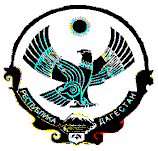 РД  Кайтагский район с.Гулды Муниципальное казённое  общеобразовательное учреждение«Гулдынская  основная  общеобразовательная школа»368590. с. Гулды , ул.Центральная  № 34а.guldin.oo15@mail.ruМесячник по безопасности дорожного движенияЦель: выявить состояние работы  по предупреждению детского дорожно-транспортного травматизма в школе и мерах, направленных на повышение ее эффективности.

В соответствии с планом работы, в целях профилактики детского дорожно-транспортного травматизма, повышения интереса учащихся к ПДД, дальнейшего развития познавательных интересов, творческих способностей с 01.09 по 30.09.2018 года в школе МКОУ «Гулдынская ООШ с. Гулды в с проводили мероприятия в рамках «Месячника по безопасности дорожного движения». Обучение Правилам дорожного движения осуществлялось через урочную и внеурочную деятельность.

Придавая особое значение деятельности всех участников учебно-воспитательного процесса по предупреждению детского дорожно-транспортного травматизма (ДДТТ), педагогический коллектив ведет работу в тесном контакте с   родителями, постоянно совершенствуя формы и методы изучения детьми ПДД и их пропаганды. Организация работы по профилактике ДДТТ строится с учетом индивидуальных особенностей детей и дифференцируется по возрастным категориям.

В рамках «Месячника безопасности дорожного движения» в школе были проведены следующие мероприятия:

1. На административном совещании утверждены:план профилактической работы по ДДТТ;план проведения «Месячника безопасности дорожного движения» в школе.2. В рамках месячника прошел «Тематический день», посвященный профилактике ДДТТ. В течение дня проходили интегрированные уроки ( русского языка, окружающего мира, рисования, ОБЖ) с включением ПДД.

3. Было проведено общешкольное родительское собрание на тему: «Школа – территория безопасности». На собрании также были освещены вопросы психологической, компьютерной безопасности детей. На собрании присутствовало 11 родителей.

4.  В  школе имеются  стенды по ПДД,  для оперативной информации, где размещаются советы учащимся, как нужно вести себя на улице, чтобы не попасть в ДТП, рекомендации родителям.

6. В работе по профилактике детского дорожно-транспортного травматизма в школе прошли мероприятия в рамках внеурочной деятельности. 13 обучающихся школы в течение месяца приняли участие вследующих мероприятиях: «Азбука безопасности» (1-6 классы);игра по ПДД «Самый умный пешеход» (5-ые классы);праздник «Посвящение в пешеходы» (1-ые классы);игра «Знай правила дорожного движения» (2 – 4 классы);беседа- «Мы – участники дорожного движения» (6 – 9 классы);игра «Правила дорожного движения и их особенности» (8-9 классы).
7. Классными руководителями 1-9 классов проводится просветительская работа с учащимися:  беседы, тематические классные часы по ПДД.

ВЫВОД:В основе работы с обучающимися по воспитанию культуры поведения на улице, в транспорте и обучения ПДД лежит педагогика сотрудничества.Считать работу по профилактике детского дорожно-транспортного травматизма удовлетворительной.РЕКОМЕНДАЦИИ:
2. Продолжить в 2016-2017 учебном  году  обучение обучающихся правилам дорожного движения и безопасного поведения на улицах и дорогах. Проводить постоянную разъяснительную работу с обучающимися и их родителями по вопросам предупреждения ДДТТ;продолжить реализацию школьной программы по профилактике ДДТТ «Добрая дорога детства».